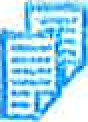 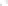 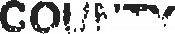 COPYNOV 26 2019MARY B.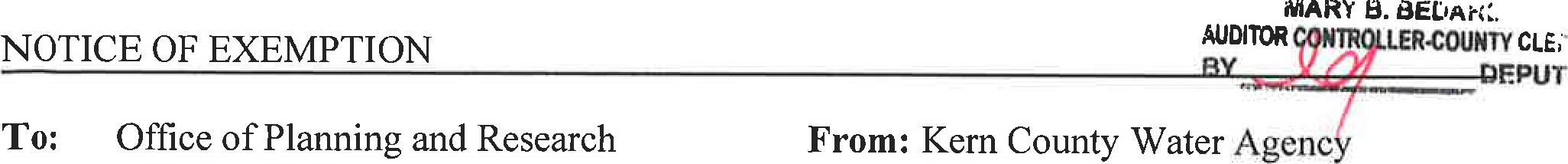 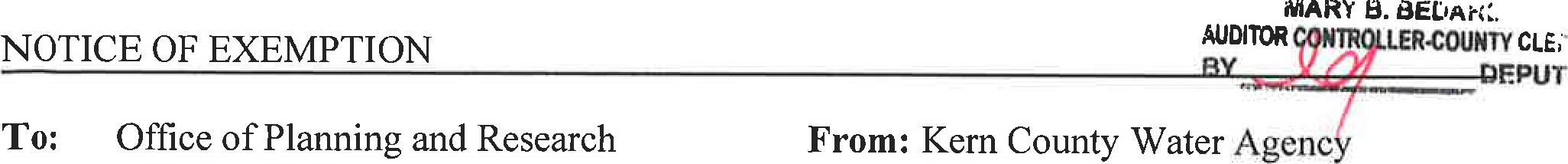 	P.O. Box 3044	P.O. Box 58	Sacramento, CA 95812-3044	Bakersfield, CA 93302-0058Kern County Clerk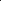 1 1 15 Truxtun AvenueBakersfield, CA 93301Project Title: Agreement between the Kern County Water Agency (Agency), Littlerock CreekIrrigation District (Littlerock) and California Department of Water Resources (DWR) for Delivery of 2019 State Water Project (SWP) water to Semitropic Water Storage District (Semitropic).Location Specific: The Agency is a State Water Project (SWP) contractor located in KernCounty in the southern San Joaquin Valley. Semitropic contracts for S WP water through the Agency and is in Kern County in the southern San Joaquin Valley. The S WP includes facilities located throughout the State of California.Location County: Kern County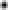 Description of Activity: In 2019, Littlerock will transfer up to 1,208 acre-feet (af) of its 2019 S WP water to the Agency for delivery to Semitropic from California Aqueduct turnouts located in the Agency's service area. In exchange, the Agency will return to Littlerock, based on an unbalanced exchange ratio of 2 to 1, up to 604 afof Semitropic's Table I water less applicable losses.Name of Public Agency Approving or Carrying Out Activity: Agency (Lead Agency).Exempt Status:C] MinisterialDeclared EmergencyC] Emergency ProjectCategorical Exemption. State type and section number: See CEQA Guideline 15301 (b). Statutory Exemption. State code number: See CEQA Guidelines Section 15061(b)3.CEQA Guideline Section 15301 (b) provides that a lead agency may determine an activity to be exempt from CEQA in that it utilizes only existing facilities. This transfer involves delivery of water entirely within the Agency's service area, and exclusively utilizes existing facilities. Additionally, CEQA Guideline Section 15061 (b)3 provides that a Lead Agency may determine an activity to be exempt based on a general rule that CEQA applies only to projects that have a potential for causing a significant effect on the environment. Where it can be seen with certainty that there is no possibility that the activity in question may have a significant effect on the environment, the activity is not subject to CEQA. The Agency finds that approval of the proposed water transfer has no possibility of significant effect on the environment for the following reasons: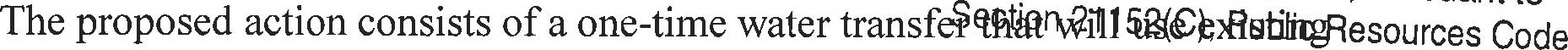 facilities and would not require any construction or grading.2. The proposed action does not constitute a new permanent source of water supply and will not result in any growth inducing or cumulative environmental impacts. 3. There will be no change in land use.	Lead Agency Contact Person : Holly Melton		Telephone: (661) 634-1400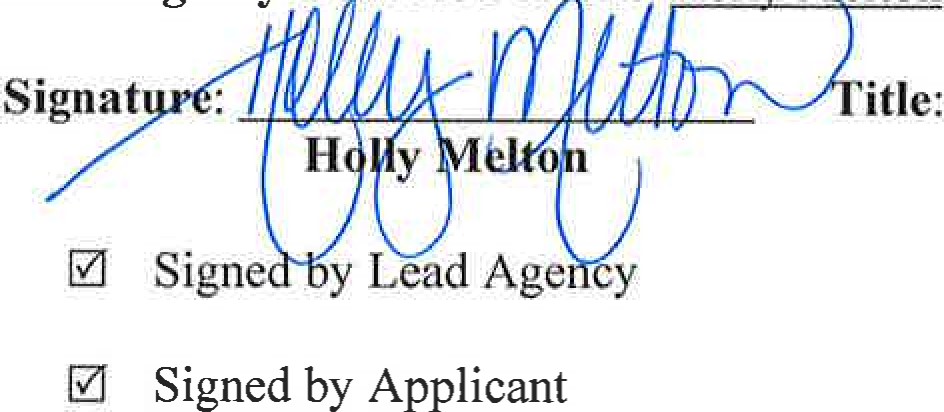  Water Resources Manager       Date: 11/22/2019Date received for filing by County Clerk:CEQATransmittal MemorandumAttach one transmittal memorandum to the front of the original CEQA document. Clip copies in back.If notice requires F&W receipt, you must provide a minimum of 3 copies of the document.If notice does not require F&W receipt, you must provide a minimum of 2 copies of the document.TYPE OR PRINT CLEARLYLEAD AGENCY Kern County Water AgencyPROJECT TITLE Agreement between the Kern County Water Agency, Littlerock Creek Irrigation District and CA Department of Water Resources for Delivery of 2019 SWP water to Semitropic Water Storage District.PROJECT APPLICANT Kern County Water AgencvPHONE NUMBER: ( 661 ) 634-1400PROJECT APPLICANT ADDRESS 3200 Rio Mirada Dr.	CITY Bakersfield	STATE CA	ZIP CODE 93308	WORK ORDER #	X 30-Day Posting 	_35-Day Posting 	_45-Day Posting 	_OtherCONTACT PERSON Monica Tennant PHONE NUMBER ( 661 ) 634-1419CHECK DOCUMENT BEING FILED:CHECK DOCUMENT BEING FILED:_ Notice of Availability .......................................................................................................... No Fee _ Notice of Intent. ................................................................................................................... No Fee_ Notice of Preparation ........................................................................................................... No Fee_ Notice of Public Hearing ..................................................................................................... No Fee_ Other _________________ ………………………………………………………………. No Fee_ Environmental Impact Report (EIR)_ Previously paid F&W (must attach F&W receipt) F&W Receipt Number # ________________ DFC No Effect Determination (F&W letter must be attached) …………………….. No Fee	_ County Administrative Fee………………………………………………………. $50.00	_   Mitigated Negative Declaration or Negative Declaration………………………………. $2354.75_ Previously paid F&W (must attach F&W receipt) F&W Receipt Number # _______________	           _ DFG No Effect Determination (F&W letter must be attached) ………………… No Fee_ County Administrative Fee …………………………...................................................$50.00	                  X  Notice of Exemption ……………………………………………………………………… No Fee	            X County Administrative Fee ………………………….................................................. $50.00TOTAL $ 50.00Additional copies to be returned to: Kern County Water Agency	*Method of return: 	X Hold for pick-up/Call # 661-634-1419	_ Interoffice MailPAYMENT METHOD: ALL APPLICABLE FEES MUST BE PAID AT THE TIME OF FILING	JV - Trans Code___	Dept____	Fund____	Expense Key____Money OrderCheck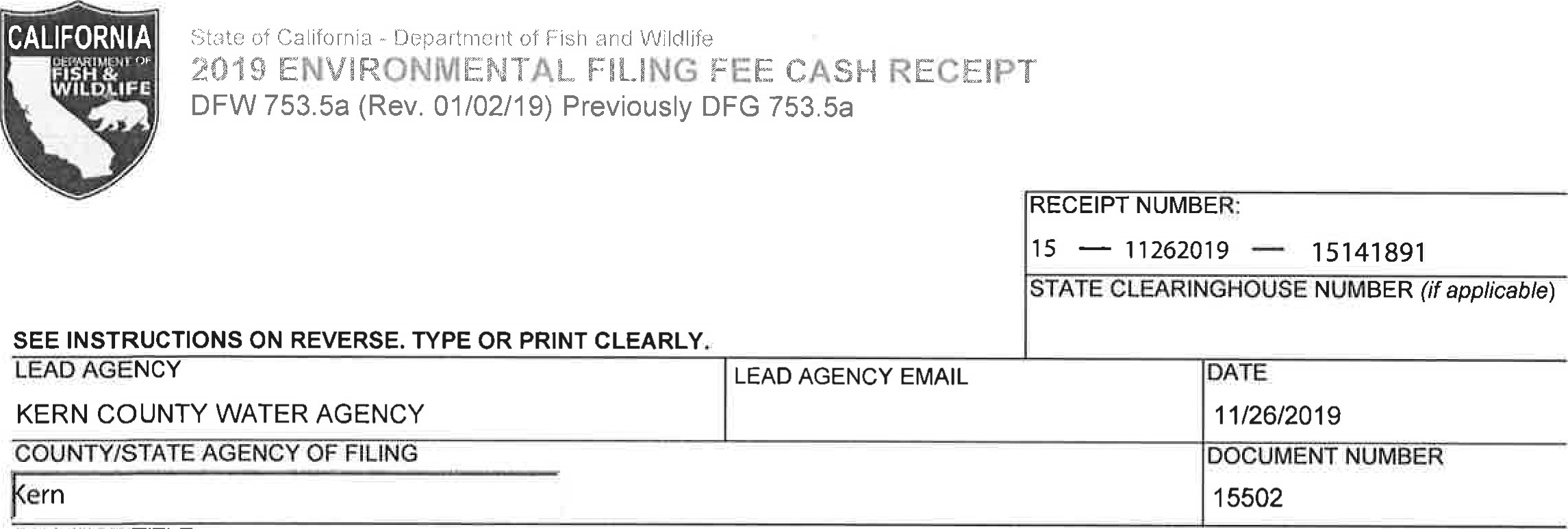 PROJECT TITLEAGREEMENT BETWEEN THE KERN COUNTY WATER AGENCY, LITTLEROCK CREEK IRRIGATION DISTRICT AND CA DEPAE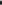 PROJECT APPLICANT (check appropriate box)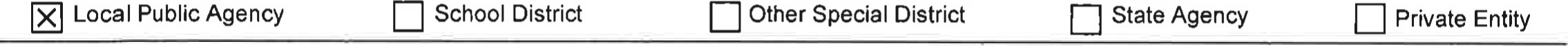 CHECK APPLICABLE FEES:Environmental Impact Report (EIR)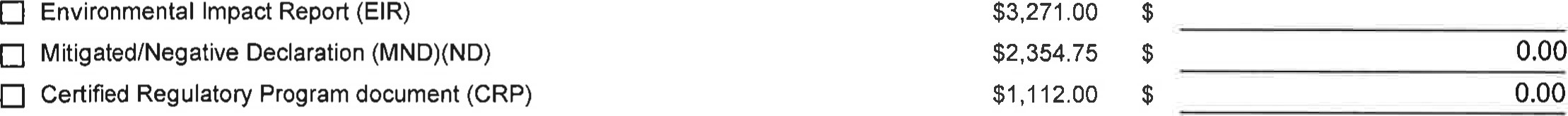  Exempt from fee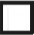  Notice of Exemption (attach)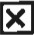  CDFW No Effect Determination (attach)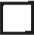  Fee previously paid (attach previously issued cash receipt copy)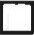 Other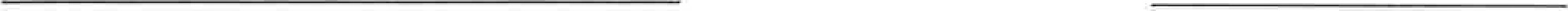 PAYMENT METHOD:	 Cash 	Credit	[X] Check	 Other	TOTAL RECEIVED	250.00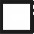 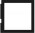 ORIGINAL - PROJECT APPLICANT	COPY - CDFW/ASB	COPY - LEAD AGENCY	COPY - COUNTY CLERK	DFW 753.5a (Rev. 20151215)RECEIVED WITH FEE RECEIPT #15141891 PROJECT PP ICANT NAMEKERN COUNTY WATER AGENCYPROJECT APPLICANT EMAILPROJECT APPLICANT EMAILPHONE NUMBER(661 ) 634-1400PROJECT APPLICANT ADDRESS3200 RIO MIRADA DRCITYBAKERSFIELDSTATECAZIPC DE 93308 Water Right Application or Petition Fee (State Water Resources Control Board only)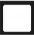 $850.00	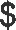 County documentary handling fee50.00SIGNATURE x 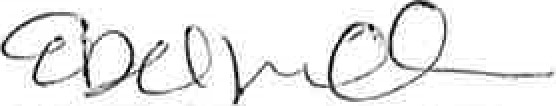 AGENCY OF FILING PRINTED NAME AND TITLEE. DEL VILLAR, KERN COUNTY CLERK, ACCOUNTANT 2